Publish Your Self AssessmentYou will now attach and/or embed your self-assessment to the bottom of the blog post with the artifact you have chosen. You may choose to make this post private or public. After placing your artifact on a blog post, follow the instructions below.Categories - Self-AssessmentTags - Now tag your post using the tag that corresponds to the competency that you have written about. You can choose more than one. Please use lower case letters and be exact.#creativethinkingcc#communicationcc#criticalthinkingcc#socialresponsibilitycc#personalidentitycc#personalawarenessccUse the Add Document button located at the top of your post page and embed your self-assessment at the bottom of your blog post.Publish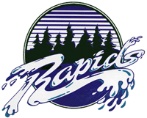 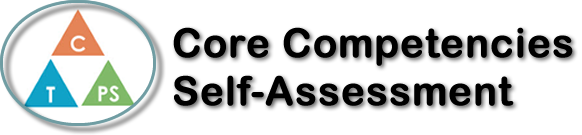 Name: Ethan SherleDate:  Nov 9,2017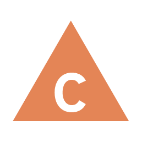 How does the artifact you selected demonstrate strengths & growth in the communication competency?In what ways might you further develop your communication competency?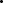 Self-ReflectionDescribe how the artifact you selected shows your strengths & growth in specific core competencies. The prompt questions on the left - or other self-assessment activities you may have done - may guide your reflection process.In my socials class we had to write a detailed paragraph about the stages of a bill in Canada. This project fell in the critical and creative thinking group. This project tied into what we learned because we had to write about each stage in detailed before the project was assigned. In this project I wanted to have a funny undertone so instead of a serious bill about actual issues in our society so I created a bill to give universal maple syrup to all Canadians. Overall this project was a fun way to learn about Canada’s government and he ways bills become laws.  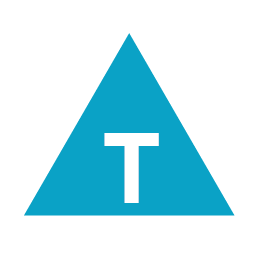 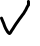 How does the artifact you selected demonstrate strengths & growth in the thinking competencies?In what ways might you further develop your thinking competencies?Self-ReflectionDescribe how the artifact you selected shows your strengths & growth in specific core competencies. The prompt questions on the left - or other self-assessment activities you may have done - may guide your reflection process.In my socials class we had to write a detailed paragraph about the stages of a bill in Canada. This project fell in the critical and creative thinking group. This project tied into what we learned because we had to write about each stage in detailed before the project was assigned. In this project I wanted to have a funny undertone so instead of a serious bill about actual issues in our society so I created a bill to give universal maple syrup to all Canadians. Overall this project was a fun way to learn about Canada’s government and he ways bills become laws.  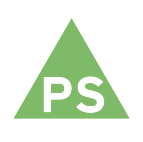 How does the artifact you selected demonstrate strengths & growth in the personal & social competencies?In what ways might you further develop your personal & social competencies?Self-ReflectionDescribe how the artifact you selected shows your strengths & growth in specific core competencies. The prompt questions on the left - or other self-assessment activities you may have done - may guide your reflection process.In my socials class we had to write a detailed paragraph about the stages of a bill in Canada. This project fell in the critical and creative thinking group. This project tied into what we learned because we had to write about each stage in detailed before the project was assigned. In this project I wanted to have a funny undertone so instead of a serious bill about actual issues in our society so I created a bill to give universal maple syrup to all Canadians. Overall this project was a fun way to learn about Canada’s government and he ways bills become laws.  